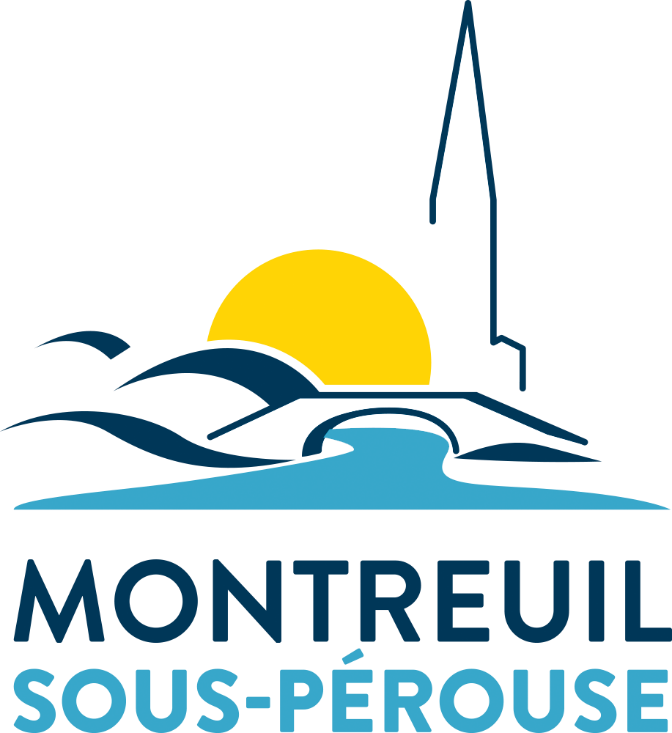 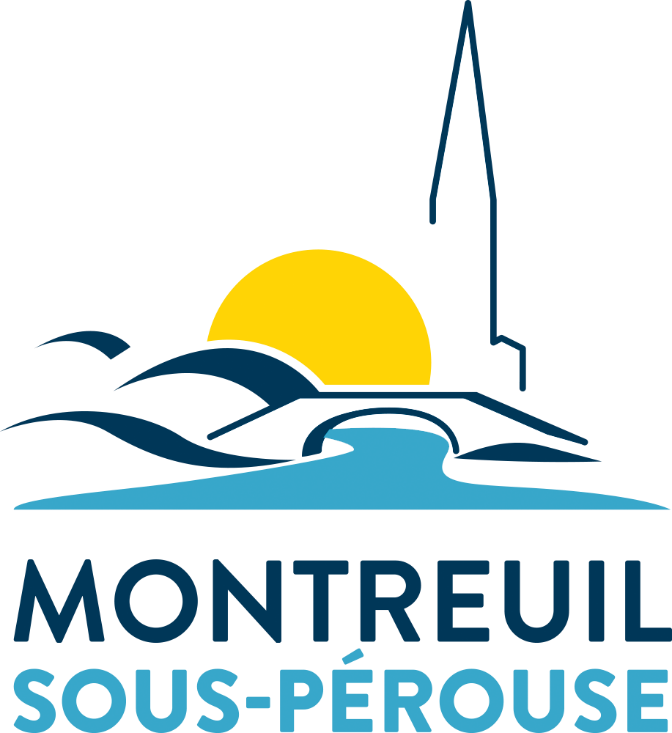 Registre au profit des personnes âgées, des personnes en situation de handicap ou de personnes isolées en cas de risques exceptionnelsConformément à la Loi n° 2004-626 du 30 juin 2004 relative à la solidarité pour l’autonomie des personnes âgées et des personnes handicapées, Monsieur le Maire de Montreuil-sous-Pérouse organise et met à jour un  registre nominatif des personnes vulnérables de sa commune, vivant à domicile, qui en font la demande ou à la demande d’un tiers (parent, voisin, médecin, service à domicile…).Qui peut figurer sur le registre ?Peuvent figurer, à leur demande, sur le registre nominatif : Les personnes âgées de 65 ans et plus résidant à leur domicile ;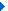  Les personnes âgées de plus de 60 ans reconnues inaptes au travail résidant à leur domicile ;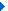  Les personnes adultes résidant à leur domicile.Comment est effectuée la demande d’inscription ?La demande d’inscription s’effectue à l’aide du formulaire d’inscription ci-joint. Le Maire de la commune de Montreuil-sous-Pérouse valide la demande d’inscription, dans un délai de huit jours, en envoyant un accusé de réception à la personne inscrite sur le registre (ou le cas échéant à son représentant légal).Ce registre des personnes vulnérables permet aux personnes qui s’y sont inscrites volontairement, d’être contactées par les services publics en cas d’évènement exceptionnel.Toutes les données recueillies dans la fiche d’inscription sont facultatives. Elles font l’objet d’un traitement informatique uniquement destiné à aider les pouvoirs publics dans la mise en place d’un dispositif permanent et générale d’alerte à la population dit « Plan Communal de sauvegarde » (PCS) et l’organisation des secours déclenchés en cas de nécessité.Le responsable de ce registre nominatif, mis à jour chaque année, est le Maire de la commune de  Montreuil-sous-Pérouse. Les destinataires des données recueillies sont Monsieur le Maire, Monsieur le Préfet sur demande, ainsi que les agents de ville dûment mandatés, et tenus au secret professionnel.Conformément à la loi n°78-17 « Informatique et Libertés », vous disposez de droits d’opposition, d’accès, de rectification et de suppression des données qui vous concernent en vous adressant par courrier à Mairie de Montreuil-sous-Pérouse, 5 rue du Petit Manoir 35 500 Montreuil-sous-Pérouse ou par courriel à mairie.montreuilperouse@orange.fr.Je soussigné (e) M ________________________________________________________ en qualité de _________________________ Atteste avoir été informé(e) en qualité de demandeur, parent, tuteur, curatelle ou autre représentant légal, que : L’inscription au registre nominatif n’est soumise à aucune obligation et chaque renseignement du questionnaire est facultatif ;Les informations recueillies seront transmises à la commune de Montreuil-sous-Pérouse dans le cadre du plan d’alerte et d’urgence au profit des personnes âgées et des personnes handicapées en cas de risques exceptionnels, dispositif d’alerte ponctuelle à la population fragile ;Un accusé de réception sera envoyé, sous 8 jours, à la personne inscrite sur le registre (ou le cas échéant à son représentant légal) ;Cette fiche de renseignements a pour vocation d’aider les services publics mobilisés à me porter assistance en cas de nécessité.J’ai bien noté que : Ces données font l’objet d’un traitement informatique unique. Les destinataires sont le Maire, ainsi que, sur sa demande, le Préfet d’Ille et Vilaine ;Conformément à la loi N°78-17 « Informatique et Libertés », vous disposez de droits d’opposition, d’accès, de rectification et de suppression des données qui vous concernent en vous adressant à la Mairie ;Le recueil des données n’ouvre droit à aucune prestation nouvelle de quelque type que ce soit. Fait à ……………………………..……………………………, le  …………………………….……….SignatureFiche d’inscription au registre nominatifau profit des personnes âgées, des personnes en situationde handicap ou de personnes isoléesFiche d’inscription au registre nominatifau profit des personnes âgées, des personnes en situationde handicap ou de personnes isoléesPersonne concernéeNOM : ______________________________________Prénoms : ________________________________________________________________________________Date de naissance : ____ / ____ / _______Adresse : _________________________________________________________________________________35 500 Montreuil-sous-PérouseTéléphone fixe : ____ / ____ / ____ / ____ / ____Téléphone portable : ____ / ____ / ____ / ____ / ____ Accessibilité du logement Plein pied  Etage. Précisez : ______________Moyen de locomotion OUI 			 NONResponsable légal (si mesure de protection)joindre un justificatifNOM : ______________________________________Prénoms : ________________________________________________________________________________Adresse : ______________________________________________________________________________________________________________________________Téléphone portable : ____ / ____ / ____ / ____ / ____Téléphone fixe : ____ / ____ / ____ / ____ / ____Téléphone prof. : ____ / ____ / ____ / ____ / ____Personne à prévenir en cas d’urgenceNOM : ___________________________________________________________________________________Prénoms : ________________________________________________________________________________Adresse : ______________________________________________________________________________________________________________________________Téléphone portable : ____ / ____ / ____ / ____ / ____Téléphone fixe : ____ / ____ / ____ / ____ / ____Téléphone prof. : ____ / ____ / ____ / ____ / ____Médecin traitantNOM : ______________________________________Prénom : ___________________________________Adresse du cabinet médical :__________________________________________________________________________________________Téléphone : ____ / ____ / ____ / ____ / ____Service d’aide à domicileIntitulé du service : ________________________________________________________________________Adresse du service :__________________________________________________________________________________________Téléphone : ____ / ____ / ____ / ____ / ____Service de soins infirmiers à domicileIntitulé du service : ________________________________________________________________________Adresse du service :__________________________________________________________________________________________Téléphone : ____ / ____ / ____ / ____ / ____Autre service (portage des repas à domicile, téléalarme, …)Intitulé du service : ________________________________________________________________________Adresse du service :__________________________________________________________________________________________Téléphone : ____ / ____ / ____ / ____ / ____ Aucun service à domicile Aucun service à domicileObservations particulières